Протоколзасідання вченої ради Історико-філософського факультету №9Від 16 квітня 2020 р.Присутні: 17 членів Вченої ради Історико-філософського факультету: О.С. Александрова (голова Вченої ради), Р.В. Мартич (секретар), О.О. Салата, І.В. Срібняк, Р.О. Додонов, М.Ю. Відейко, В.М. Завадський, Г.В. Саган, В.О. Щербак, В.М. Михайловський, Г.М. Надтока, О.В. Горбань, Т.В. Гошко, Н.Г. Ніношвілі, Д.К. Хохлов, Д.І. Верховець, О.О. Лісовський.Порядок денний1.Затвердження тем бакалаврських та магістерських робіт студентів спеціальності 033 «Філософія», 032 «Історія та археологія».СЛУХАЛИ:  Додонова Р.О. про затвердження тем бакалаврських робіт студентів спеціальності 033 «Філософія»:СЛУХАЛИ: О.О. Салату про  та затвердження тем бакалаврських робіт студентів спеціальності 032 «Історія та археологія». СЛУХАЛИ: І.В. Срібняка про затвердження тем бакалаврських робіт студентів спеціальності 032 «Історія та археологія». Слухали: Р.О. Додонова про затвердження тем магістерських робіт студентів спеціальності 033 «Філософія».СЛУХАЛИ: І.В. Срібняка про затвердження тем магістерських   робіт студентів спеціальності 032 «Історія та археологія». СЛУХАЛИ: О.О. Салату про затвердження тем магістерських   робіт студентів спеціальності 032 «Історія та археологія». Виступили: О.С. Александрова, В.О. Щербак, Г.М. Надтока, О.В. ГорбаньУхвалили: Затвердити теми бакалаврських та магістерських робіт студентів спеціальності 033 «Філософія», 032 «Історія та археологія».ГОЛОСУВАЛИ:«За» – одноголосно.«Проти» – немає.«Утрималися» – немає2. Про введення до складу редколегії часопису "Київські історичні студії" технічного секретаря кандидата історичних наук, асистента кафедри історії України Куцика Руслана Ростиславовича.СЛУХАЛИ: д.і.н., проф.  О.О.Салату про введення до складу редколегії часопису "Київські історичні студії" технічного секретаря кандидата історичних наук, асистента кафедри історії України Куцика Руслана РостиславовичаВИСТУПИЛИ:  д.і.н., проф. І.В. Срібняк, д.і.н., проф  В.М. МихайловськийУХВАЛИЛИ: ввести до складу редколегії часопису "Київські історичні студії" технічного секретаря кандидата історичних наук, асистента кафедри історії України Куцика Руслана Ростиславовича.ГОЛОСУВАЛИ:«За» – одноголосно.«Проти» – немає.«Утрималися» – немає3. Рекомендація до друку №1(10) часопису «Київські історичні студії» за 2020 р.СЛУХАЛИ: про рекомендацію до друку №1(10) часопису Київські історичні студії" за 2020 р.ВИСТУПИЛИ: завідувачка кафедри історії України, д.і.н., проф. Салата О.О., яка повідомила, що Університет як співзасновник журналу має затвердити до друку зміст чергового номера. Декан ІФФ д.філос.н., проф. Александрова О.С. представила на розгляд Вченої ради факультету зміст номера журналуУХВАЛИЛИ: клопотати перед Вченою Радою Київського університету імені Бориса Грінченка про рекомендацію до друку випуску журналу «Київські історичні студії», № 1(10) 2020. ГОЛОСУВАЛИ:«За» – одноголосно.«Проти» – немає.«Утрималися» – немає.	4. Рекомендація до друку матеріалів Міжнародної наукової конференції «Київські філософські студії-2020»СЛУХАЛИ: д.філос.н., проф  Р.О. Додонова про рекомендацію до друку матеріалів Міжнародної наукової конференції "Київські філософські студії-2020ВИСТУПИЛИ: декан ІФФ д.філос.н., проф О.С. АлександроваУХВАЛИЛИ: рекомендувати до друку матеріалів Міжнародної наукової конференції "Київські філософські студії-2020.Голова вченої радиІсторико-філософського факультету  О.С. Александрова Секретар вченої радиІсторико-філософського факультету 			Р.В. Мартич№ПІБ студентаКерівникТема кваліфікаційної роботи1.МережкоТетяна-ЛорансІванівнаАлександрова Олена СтаніславівнаБідність як соціальний феномен2.ХурсаЮліяВікторівнаОгнев`юк Віктор ОлександровичФілософське осмислення психоаналітичної концепції З.Фройда3.Донець Олександр БорисовичБондар Тетяна ІванівнаРоль інтуїції в процесі пізнання4.ГлезінаМайяОлександрівнаГорбаньОлександрВолодимировичЕкзистенційно-особистісний зміст філософії Е.Фромма5.Крижанівська АннаОлександрівнаДодоновРоманОлександровичГенеза вищого класу в Україні6.СпічакАннаАндріївнаДодоновРоманОлександровичДержава і влада в координатах політичного простору7.ШелестВікторіяВіталіївнаДодоноваВіраІванівнаАнтинаталізм: проблема відмови від існування8Кулебякін Георгій АнатолійовичДодоноваВіраІванівнаПередумови аналітичної філософії в контексті ідей Е. Маха9СмирновДаніїлОлександровичКовальчук Наталія Дмитрівна Компаративний аналіз проблеми буття в середньовічній патристиці та схоластиці10БайрамсахадоваНадія ХалідівнаКолінько Марина ВадимівнаАнтиномія гостинності, безумовність права і диференційовані практики11Іванів Софія-Емілія АндріївнаКупрій Тетяна Георгіївна"Мовні ігри" Л. Вітгенштайна у лінгвофілософському дискурсі 12Бойко Анна ВасилівнаКупрій Тетяна ГеоргіївнаСимволічна цінність соціального капіталу П. Бурдьє 13Мілютіна Наталія ОлегівнаЛомачинська Ірина МиколаївнаДеконструкція гендерної матриці у постмодерністській глобалізації14ФедороваОлександраСергіївнаМартич Руслана ВасилівнаФілософські засади психоаналітичної теорії К.Г. Юнга15ДерідКостянтинМартич Руслана ВасилівнаІсторія соліпсизму в європейській філософії16ОмельченкоЯнаАндріївнаПанасюкЛеонідВалерійовичМасова свідомість у філософському та політологічному вимірах17Курганов Єгор ЮрійовичСупруненко Анна ПетрівнаФеноменологічний екзистенціалізм Карла Ясперса18Головко ВладиславВіталійовичХрипко Світлана АнатоліївнаТеоретико-методологічні основи біоетики 19ЗубрицькийАндрійЄвгенійовичТурМиколаГригоровичДискрусивна етика як механізм порозуміння комунікантів№ПІБ студентаТемаНауковий керівник1.Станішевська Анна Василівна«Соціальна структура населення Львова у XVI ст.»проф. Михайловський В. М.2.Гайсенюк Марія Олександрівна«Урбанізаційні процеси у Подільському воєводстві в 1434-1572 роках»проф. Михайловський В. М.3.Дар’я Вікторівна Лесик«Театральна справа в культуро-просвітницькій діяльності Бориса Грінченка (1890-ї – 1900-ї рр.)»доц. Будзар М. М.4.Леся Богданівна Лукова«Театральний рух Наддніпрянської України в контексті громадсько-політичного життя: 1860-і – 1890-ї роки»доц. Будзар М. М.5.Наталія Костянтинівна Трушина            «Жінка-дворянка Лівобережної України першої половини XIX ст.: місце в соціумі та родині, самопрезентація в наративах»доц. Будзар М. М.6. Яна Анатоліївна Івашко             Освітня політика Російської імперії на Правобережній Україні в першій третині ХІХ ст.доц. Іванюк О. Л.7. Світлана Сергіївна Ковальчук   «Повстанський рух на Черкащині 1917-1921 рр.: «Холодноярська республіка» Василя Чучупаки та «Чигиринський курінь» Свирида Коцура»проф. Щербак В. О.8. Косенко Андрій Олегович«Колонізаційна політика Російської імперії на Півдні України (друга половина XVIII – середина ХІХ ст.)»проф. Гедьо А. В.9.Калужина Анастасія Олександрівна«Повсякденність української наукової інтелігенції першої третини ХХ ст. крізь призму его-документів»проф. Гедьо А. В.10. Анна Петрівна Самчинська       «Черняхівська культура у Середньому Подніпров’ї»доц. Бонь О. І.11. Михайло Володимирович Ковальчук  «Биківня - місце масових розстрілів у часи тоталітаризму»доц. Бонь О. І.12.Чабан Ярослав Сергійович«Олександр Андрійович Безбородько (1747-1799): життєвий шлях та діяльність»доц. Тарасенко О. О.13.Руслан Вячеславович Світлий  «Сталінізм та гітлеризм: порівняльний аналіз»доц. Мохнатюк І. О.14.Владислав Анатолійович Левченко«Мемуаристика як джерело для біографії Бориса Грінченка»доц. Ковальов Є. А.15.Вячеслав Валерійович Карнах   « «Волинська» трагедія очима сучасності»проф. Салата  О. О.16.Степанчук Ангеліна Сергіївна «Діяльність товариства Українського Червоного Хреста в умовах радянського режиму»проф. Салата  О. О.№ Cтудент/cтуденткаТемаНауковий керівник1.Кучма РоманПетровичПадіння Римської республіки як прояв кризи полісної системиДоц. Голованов С.О.2.Петренко ДмитроВолодимирович Історичні наслідки Великого переселеннянародів для населення античних колоній Північного Причорномор’яДоц. Голованов С.О.3.Половюк ВіталійВікторовичДуховна культура Афінського полісу (VI-IV ст. до н.е.)     Доц. Голованов С.О.4.Гаврілова ЯнаЮріївнаУкраїнська діаспора в США наприкінці ХІХ - на поч. ХХ ст.: інституційний, соціальний та культурний аспектиДоц. Горпинченко І.В.5.Катков ІванІвановичЧінгісхан як політичний та військовий діяч СередньовіччяДоц. Горпинченко І.В.6. Носачова КатеринаОлександрівнаКультурний розвиток Османської імперії часів Сулеймана Великого: освітній, літературний та мистецький аспектиДоц. Горпинченко І.В.7.Прокопенко ДаніїлОлеговичПротестний антирадянський рух в Польщі наприкінці 70-х - початку 80-х рр. ХХ століттяДоц. Горпинченко І.В.8.Кунаєв ВладиславВолодимировичВідносини між чехами й словаками та проблема існування єдиної держави (1918-1993 рр.)Доц. Гринь Д.К.9.Коваленко ГригорійВіталійовичНімецький націонал-соціалізм 1920-1945 рр. : витоки, сутність та занепад ідеологіїДоц. Гринь Д.К.10.Кондратюк ДенисВіталійовичКонкуренція Генуї та Венеції за торговий шлях в Східному Середземномор'ї XIV-XV ст.Доц. Гринь Д.К.11.Кирильчук БогданВіталійовичВідносини між Україною та Великобританією (1991-2014 рр.)Доц. Гринь Д.К.12.Лазебник ІгорЄвгеновичКосмічна гонка між СРСР та СШАДоц. Гринь Д.К.13.Левін СергійСергійовичЧленство Польщі в НАТО як складова системи європейської безпекиДоц. Гринь Д.К.14.Алексеєв ДмитроЮрійовичДержавно-політична трансформація Югославії (кінець 1980-х – 1990-ті рр.)  Проф. Срібняк І.В.15.Демчук АнастасіяСергіївнаДжон Кеннеді - особистість, політик, президентПроф. Драч О.О.16.Лісовенко АнастасіяСергіївнаСередньовічне місто Європи XI-XIV ст.: устрій і соціокультурне життяПроф. Драч О.О.17.Кайстрюков ВалерійВіталійовичСтолипінська аграрна реформа 1906-1911 рр.: український вимірПроф. Надтока Г.М.18.Солодкий ВалентинСергійовичФранко-британські відносини в 1804-1812 рр.: економічний та військово-політичний аспектиПроф. Надтока Г.М.19.Кожем`яко АнастасіяСергіївнаСтановлення та розвиток прошаркусамураїв в японському суспільствіПроф. Саган Г.В.№ПІБ студентаКерівникТема кваліфікаційної роботи1.АвраменкоАнастасіяВікторівнаГорбань Олександр ВолодимировичСоціальна стереотипизація як феномен сучасності2.АнтоноваВалеріяАнатоліївнаКовальчук Наталія ДмитрівнаМіфологема долі в контексті європейської культури3.ВерсетіловДенисІгоревичОгнев`юк Віктор ОлександровичАльтернативні шляхи подолання «ситуації постмодерну»4.МіняйлоАртемОлександровичОгнев`юк Віктор ОлександровичНові форми соціальності в умовах пандемії5.ОксютенкоІгорПавловичОгнев`юк Віктор ОлександровичФеномен «влади-знання» в історії філософії та сучасному суспільстві6.РастівськийІгорВасильовичОгнев`юк Віктор ОлександровичІнтуїтивістські концепції творчості: від Анрі Бергсона до Марселя Пруста7.Харченко Владислав Андрійович ШепетякОлегМихайловичЕкуменічний рух як платформа міжрелігійного діалогу№Cтудент/cтуденткаТемаНауковий керівник1.Мудрак МаринаСергіївнаСпівпраця між Україною та країнами колишньої Югославії (90-ті ХХ ст. - поч. ХХІ ст.): соціокультурний вимірПроф. Драч О.О.2.Кісельов Сергій СергійовичГрецьке питання у зовнішній політиці Російської імперії останньої третини XVIII - першої третини XIX ст.Проф. Надтока Г.М.3.Семеха АннаРусланівнаРеформування освітньої системи вКореї у 40-90 р. ХХ ст.Проф. Саган Г.В.4.Майстренко ЮліяМихайлівнаСубкультура хіппі в США у 60-х - 80-х рр. ХХ ст.: соціокультурний та громадсько-політичний аспектиДоц. Горпинченко І.В.№ПІБ студентаТемаНауковий керівник1.Яворська Анна Олександрівна"Мирові судді Київського округу у 1864-1917 рр.: соціокультурний портрет”проф. Михайловський В. М.2.Кличков Дмитро Вячеславович"Повсякденне життя дітей на окупованій території України у 1941-1944 роках"проф. Михайловський В. М.3.Толочко Сергій Сергійович«Єврейські погроми  на Київщині   періоду Української національної революції 1917-1921 рр.»проф. Щербак В. О.4.Дмитренко Ростислав Олександрович«Правовий статус національних громад Наддніпрянської України (друга половина XVІІI – XIX ст.)»проф. Гедьо А. В.5.Ціломудра Яна Юріївна«Нацистський окупаційний режим та боротьба проти нього народних месників 1941-1944 років» (на матеріалах Лисянщини)проф. Салата  О. О.6.Безпалько Богдан Богданович«Формування образу ворога у рядянських підручниках з історії міжвоєнного періоду»проф. Салата  О. О.7.Захарчук Ірина Борисівна«Суперечливе становище інтелігенції в умовах нацистської окупації на території Рейхскомісаріату “Україна” 1941 – 1944 рр.»За матеріалами Генеральної округи «Волинь-Поділля»проф. Салата  О. О.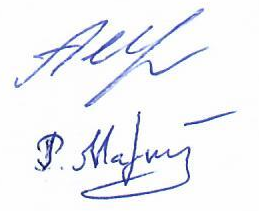 